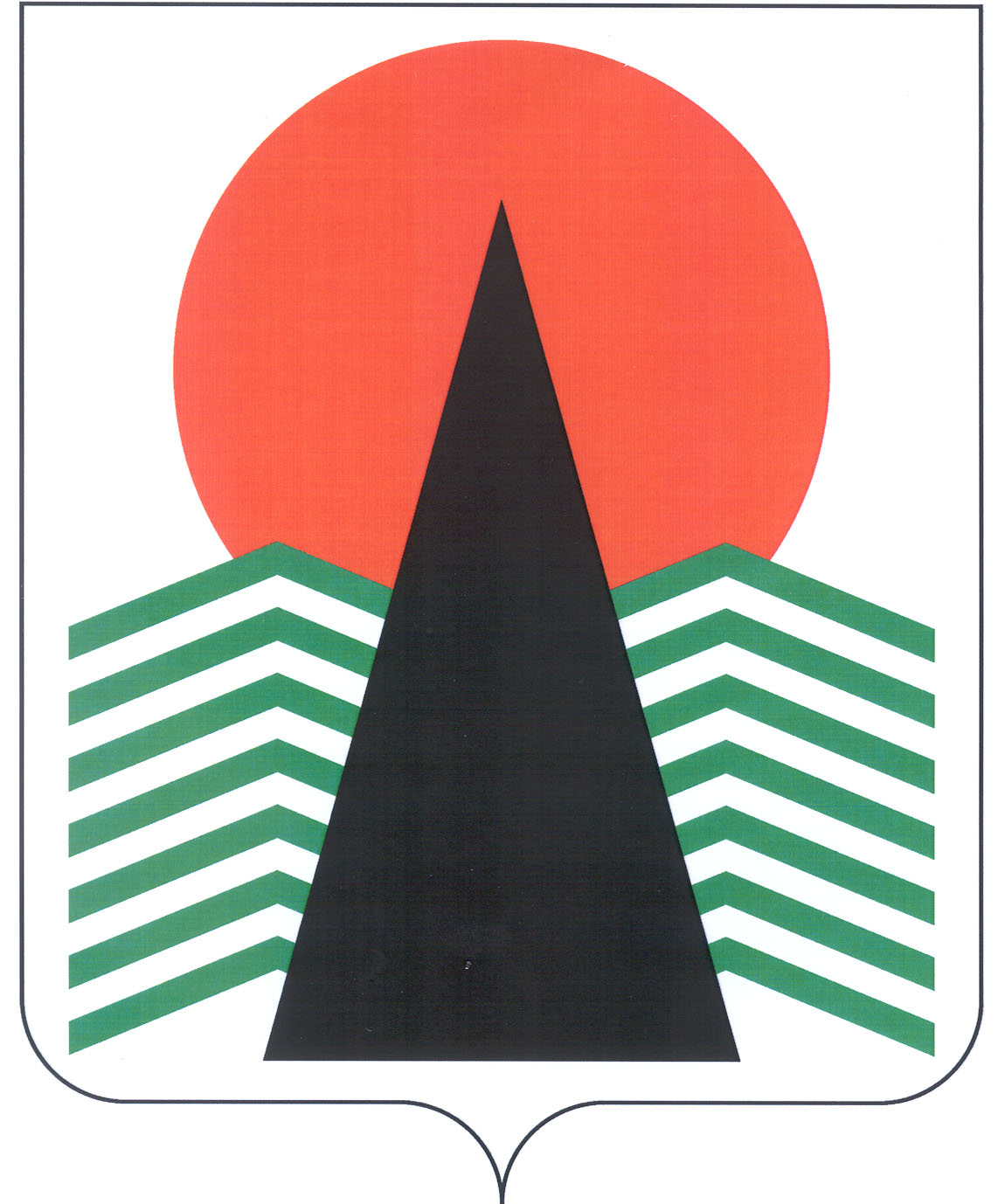 АДМИНИСТРАЦИЯ  НЕФТЕЮГАНСКОГО  РАЙОНАРАСПОРЯЖЕНИЕг.НефтеюганскО внесении изменений в распоряжение администрации Нефтеюганского района 
от 13.12.2017 № 643-ра «Об утверждении порядка проведения и оценки результатов мониторинга качества финансового менеджмента, осуществляемого главными распорядителями бюджетных средств бюджета Нефтеюганского района, 
главными администраторами доходов бюджета Нефтеюганского района»В целях совершенствования организации проведения мониторинга качества финансового менеджмента, осуществляемого главными распорядителями бюджетных средств бюджета Нефтеюганского района, главными администраторами доходов бюджета Нефтеюганского района:Внести в распоряжение администрации Нефтеюганского района 
от 13.12.2017 № 643-ра «Об утверждении порядка проведения и оценки результатов мониторинга качества финансового менеджмента, осуществляемого главными распорядителями бюджетных средств бюджета Нефтеюганского района, 
главными администраторами доходов бюджета Нефтеюганского района» следующие изменения:В приложении к Порядку проведения и оценки результатов мониторинга качества финансового менеджмента, осуществляемого главными распорядителями бюджетных средств бюджета Нефтеюганска района и главными администраторами доходов бюджета Нефтеюганского района:Строку 5.7 раздела 5  изложить в следующей редакции:«													». Раздел 5 дополнить строкой 5.8 следующего содержания:«											».Настоящее распоряжение вступает в силу с момента его подписания 
и применяется при оценке годового мониторинга качества финансового менеджмента, осуществляемого главными распорядителями бюджетных средств бюджета Нефтеюганского района и главными администраторами доходов бюджета Нефтеюганского района, начиная с оценки за 2018 год.Настоящее распоряжение подлежит размещению на официальном сайте органов местного самоуправления Нефтеюганского района.Контроль за выполнением распоряжения возложить на директора департамента финансов – заместителя главы Нефтеюганского района Бузунову М.Ф.Глава района 					 		Г.В.Лапковская26.12.2018№ 698-ра№ 698-ра5.7. Удельный вес подведомственных муниципальных учреждений, выполнивших муниципальное задание на 100% 
в общем количестве муниципальных учреждений, которым установлены муниципальные заданияР = Кпбс1/ Кпбс где,Кпбс1 - количество подведомственных муниципальных учреждений, выполнивших муниципальное задание на 100%,Кпбс - количество подведомственных муниципальных учреждений, которым установлены муниципальные  задания10Е (Р) = 1, если       Р = 1,00, если   Р< 1,0Показатель позволяет оценить исполнение муниципальных заданий подведомственными муниципальными учреждениями.Целевым ориентиром является значение показателя, равное 1.Показатель рассчитывается ежегодноГРБС5.8. Своевременное размещение подведомственными ГРБС учреждениями на официальном сайте в сети Интернет  www.bus.gov.ru информации в соответствии с приказом Минфина России от 21.07.2011 № 86н «Об утверждении порядка предоставления информации государственным (муниципальным) учреждением, ее размещения на официальном сайте в сети Интернет и ведения указанного сайта» (далее – приказ Минфина от 21.07.2011 № 86н)Р=N2/N*100,где N2- количество учреждений, подведомственных ГРБС, своевременно разместивших сведения в сети Интернет в соответствии с приказом Минфина от 21.07.2011 № 86н;N – общее количество учреждений подведомственных ГРБС%5E (P) =5 , если Р = 90 < Р ≤ 100;E (P) =3, если6 0 < Р < 90;Р=0, еслиР  < 60Низкий процент свидетельствует о низком качестве контроля ГРБС за результатами деятельности подведомственных учреждений.Целевым ориентиром является значение показателя, равное 5.Показатель рассчитывается ежегодно.В том случае, если у ГРБС нет подведомственных  ПБС, вес показателя в группе распределяется пропорционально по другим показателям группыГРБС